H.U.  Fall 2009								Name: ---------------------------------PHY 218 FINAL1.   Assume that all unmarked resistors in the Analogue computation circuit 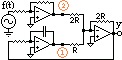 	shown are equal, and that   =1 . Take f (t) = 2cos3t.Write down the voltages at the nodes 1 and 2	( 5 pts.)	Write down the differential equation for (y). 		( 5 pts.)		------------------------------------------------------------------------------------------------------------2.   The circuit shown is an “azif component”. 	a.	Write down the nodal equations for V1 & V2 and calculate Vi/I	   ( 12 pts.)	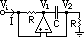 	b.	Vi/I  has the form  (- jK ) where (K) is a constant that depends                                		on R&C. What does that practical meaning mean of K? 		  ( 3 pts.)	-------------------------------------------------------------------------------------------------------------3.    Take Vcc = 12v, VE ~ 6v, RE = 1k, RS = 50,  = 100, F = 10KHz, 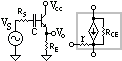 and C = 0.47 F. (1/C ~ 34 )  Draw the ac equivalent of the circuit			(  5 pts.)Calculate IE and show that  r ~ 5			( 2 pts.)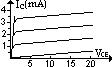 Use the I-V graph to argue that RCE > 40k		( 2 pts.)Simplify the circuit using the answers of parts b&c		( 2 pts.)Show that Vo/Vs  ~  A/(A+1) where A = RE/Rs		( 4 pts.)-----------------------------------------------------------------------------------------------------------------------------------4.    Answer 3 of the following 4 problems. 	( 3x9 = 27 pts.)Note: The 4th  answer will be ignored. 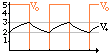 4A.	Assume that the two halves of the cycle of the RC oscillator have                       equal length. Show that the period is given by   T ~ 0.81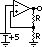 4B.	Assume that the opamp shown is ideal except for common mode rejection.	Take CMRR = 104 and show that DVo = 10mv. Show your steps clearly. 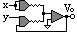 4C.	Calculate Vo in terms of x and y.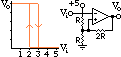 4D.	Identify the circuit ( 2 pts.)and show that the reference voltage(V+)  alternates between the does have the values 2v,3v	-----------------------------------------------------------------------------------------------------------------------------------Note: You may answer the following questions on the sheet itself to save time.5.   Answer 5 of the following 7 questions briefly.  The 6th answer will be ignored.   ( 5x4=20 pts.)How does one write on a CD?Draw a CMOS Totem PoleWhy are voltage followers used as “buffers”?Why is the characteristic impedance of a transmission cable weakly dependent on its diameter?Why is the input resistance of an FET very large?What are the factors that limit the integration time of Analogue computers?What would be an educated guess for the resistivity of a semiconductor, if  of conductors were      m = 10-9 m and that of insulators i = 1013 m?  Is the answer you found realistic?---------------------------------------------------------------------------------------------------------------------------------------------6.   Answer 2 of the following 3 questions briefly.  The 3rd  answer will be ignored.   ( 2x5 = 10 pts.)The circuit shown is in the (00001) state. What is its next state?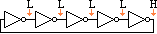 Why is the initial steep slope of the regulator shown independent of the Zener diode used, whereas the flatter part is determined by the diode?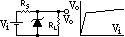 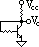 Complete the “nonsense sentence” :  ,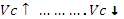 which indicates that the operating point tends to be stable.Associate each of the the 4 waveforms with one of the spectra. Double penalty for wrong answers.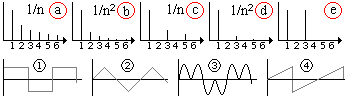 ........	2.  ................	4.  ........---------------------------------------------------------------------------------------------------------------------------------------------Good Luck!			......./10 + ......./2x15+  ......./30  +......./20+  ......./10 =  ........../100